Выберите тип и необходимые параметры шкафа, а также укажите требуемые сведения в соответствующих полях.Тип и количество шкафовЦепи оперативного питания шкафаИсполнение МП устройств в составе шкафаЦепи связи с АСУКонструктивное исполнение шкафаКомплектация шкафаУсловия эксплуатации шкафаДиспетчерское наименование (наносится на козырек шкафа при выборе необходимости его установки в п. 5)Дополнительные принадлежности и инструмент (дополнительная комплектность поставки)Дополнительные требования (функциональное оснащение шкафов может быть дополнено или изменено в зависимости от требований проекта):ПРИЛОЖЕНИЕ 1ПЕРЕЧЕНЬвходных сигналов блока центральной сигнализации(заполняется для исполнения шкафа Ш2500 15.210 с 2 участками сигнализации)Дискретные входы участков 1 и 2** - В шкафу ЦС Ш2500 15.210 предусмотрено 28 свободных входов на 2 участка для приема дискретных сигналов сигнализации. Для каждого входа можно задать действие на аварийную сигнализацию (АС), предупредительную сигнализацию (ПС) или использовать его для приема сигналов с последующей выдачей на выходные реле.ПРИЛОЖЕНИЕ 2ПЕРЕЧЕНЬвходных сигналов блока центральной сигнализации(заполняется для исполнения шкафа Ш2500 15.210 с 3 участками сигнализации)Дискретные входы участков 1, 2 и 3** - В шкафу ЦС Ш2500 15.210 предусмотрено 28 свободных входа на 3-и участка для приема дискретных сигналов сигнализации. Для каждого входа можно задать действие на аварийную сигнализацию (АС), предупредительную сигнализацию (ПС) или использовать его для приема сигналов с последующей выдачей на выходные реле.ПРИЛОЖЕНИЕ 3ПЕРЕЧЕНЬвходных сигналов блоков центральной сигнализации(заполняется для исполнения шкафа Ш2500 15.210 15.120 с 4 участками сигнализации)Дискретные входы участков 1, 2, 3 и 4** - В шкафу ЦС Ш2500 15.210 15.210 предусмотрено 28 свободных входов на каждые 2 участка (всего 56 свободных входов на 4 участка) для приема дискретных сигналов сигнализации. Для каждого входа можно задать действие на аварийную сигнализацию (АС), предупредительную сигнализацию (ПС) или использовать его для приема сигналов с последующей выдачей на выходные реле.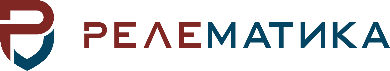 428020, Россия, г. Чебоксары,пр. И. Яковлева, д. 1.тел./факс: (8352) 24-06-50,e-mail: info@relematika.ruсайт: https//relematika.ruКарта заказаШКАФ ЦЕНТРАЛЬНОЙ СИГНАЛИЗАЦИИ«Ш2500 15.210»ЗаказчикКонтактное лицоТелефон, E-mailОбъект установкиШ2500 15.210Шкаф центральной сигнализации (2 участка), в составе:А1: блок центральной сигнализации (2 участка сигнализации)Ш2500 15.210Шкаф центральной сигнализации (3 участка), в составе:А1: блок центральной сигнализации (3 участка сигнализации)Ш2500 15.210 15.210Шкаф центральной сигнализации (4 участка), в составе:А1, А2: блок центральной сигнализации (2 участка сигнализации)Номинальное напряжение оперативного токаА1 (А2)6 функциональных клавишФункциональные клавиши могут использоваться как оперативные кнопки или как оперативные переключателиДисплей алфавитно-цифровой (шесть строк по 21 символу)Функциональные клавиши могут использоваться как оперативные кнопки или как оперативные переключателиДисплей алфавитно-цифровой (шесть строк по 21 символу)Функциональные клавиши могут использоваться как оперативные кнопки или как оперативные переключателиДисплей алфавитно-цифровой (шесть строк по 21 символу)ХТ1, ХТ2 (Порты RS-485/ВОЛС) МЭК 60870-5-103 Modbus-RTU/ASCII МЭК 60870-5-101ХТ5, ХТ6 (Порты Ethernet) МЭК 61850-8-1 MMS МЭК 61850-8-1 GOOSE МЭК 60870-5-104 Modbus-TCPТип металлоконструкции и габаритные размеры * (высота х ширина х глубина)Тип металлоконструкции и габаритные размеры * (высота х ширина х глубина)Высота цоколя (высота шкафа увеличивается на высоту цоколя)Высота цоколя (высота шкафа увеличивается на высоту цоколя)Высота и расположение козырька для диспетчерского наименования(высота шкафа увеличивается на высоту козырька)Высота и расположение козырька для диспетчерского наименования(высота шкафа увеличивается на высоту козырька)Обслуживание шкафа (Двустороннее или Одностороннее) **Обслуживание шкафа (Двустороннее или Одностороннее) **Двустороннее обслуживаниеПередняя дверьДвустороннее обслуживаниеЗадняя дверьОдностороннее обслуживаниеПередняя дверьПодвод кабеляПодвод кабеля* Возможность изготовления шкафов с иными габаритными размерами необходимо согласовать с ООО «Релематика».** При двустороннем обслуживании доступ с обеих сторон шкафа через переднюю и заднюю двери, при одностороннем обслуживании доступ с передней стороны шкафа, вместо задней двери стенка.     По умолчанию цвет шкафа и козырька – RAL 7035, цвет цоколя – RAL 7021. Иное цветовое исполнение необходимо указать в п. «Дополнительные требования» карты заказа.* Возможность изготовления шкафов с иными габаритными размерами необходимо согласовать с ООО «Релематика».** При двустороннем обслуживании доступ с обеих сторон шкафа через переднюю и заднюю двери, при одностороннем обслуживании доступ с передней стороны шкафа, вместо задней двери стенка.     По умолчанию цвет шкафа и козырька – RAL 7035, цвет цоколя – RAL 7021. Иное цветовое исполнение необходимо указать в п. «Дополнительные требования» карты заказа.* Возможность изготовления шкафов с иными габаритными размерами необходимо согласовать с ООО «Релематика».** При двустороннем обслуживании доступ с обеих сторон шкафа через переднюю и заднюю двери, при одностороннем обслуживании доступ с передней стороны шкафа, вместо задней двери стенка.     По умолчанию цвет шкафа и козырька – RAL 7035, цвет цоколя – RAL 7021. Иное цветовое исполнение необходимо указать в п. «Дополнительные требования» карты заказа.КлеммыСтепень защиты шкафаКлиматическое исполнение и категория размещенияНоутбук (при заказе оговорить конфигурацию)Сумка для ноутбукаРазработчик проектаЗаказчикПодпись№ сигналаНаименование сигнала№ участкаТип сигнализации12345678910111213141516171819202122232425262728№ сигналаНаименование сигнала№ участкаТип сигнализации12345678910111213141516171819202122232425262728№сиг-лаБлок ЦС А1Блок ЦС А1Блок ЦС А1Блок ЦС А2Блок ЦС А2Блок ЦС А2№сиг-лаНаименование сигнала№ участкаТип сигна-лизацииНаименование сигнала№ участкаТип сигна-лизации12345678910111213141516171819202122232425262728